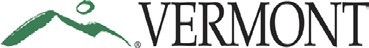 Agency of AdministrationVERMONT BOARD OF LIBRARIESDRAFT MINUTES OF MEETINGDRAFTMay 19th, 2020 2:00 p.m. – 4:00 p.m.Meeting conducted Virtually via Microsoft TeamsIn Attendance:  Bruce Post, Deborah Granquist, Tom Frank, Maxie Ewins, Linda Saarnijoki, Jason BroughtonOthers present: Cherie Yaeger (Executive Assistant to the State Librarian), Lauren Wallace (VTLIB), Rebekah Irwin, Janette Shaffer (Assistant State Librarian for Library Advancement), Thomas McMurdo (Assistant State Librarian for Information and Access)Call to Order: Chair Bruce Post called the meeting to order at 2:05 p.m. Approval of Minutes: Draft minutes of the January 14, 2020 meeting were distributed to board members for review before the board meeting.  Changes were proposed to draft minutes.Linda Saarinjoki made a motion to approve the January 14, 2020 minutes. Tom Frank seconded.  All members approved unanimously in favor to adopt the minutes of January 14, 2020.Meeting started at 12:05Minutes passed unanimously with changes from board.  Bruce asked for motion to approve, Linda so moves, Tom 2nd. Minutes passed unanimously with changes.(Bruce will send minutes, with his changes to board to view).Geographic Naming: Update from Lauren. Cow Pond passed USBGN on MayPaige Brook: Board requested a letter be sent to the Town to give them a timeline of getting new info by October 2020, or they will have to resubmit if they don't meet the October 20th date.Peter Bergstrom naming requests - will be heard at July meeting.(remainder of notes kept in writing).Tom Frank move to adjourn meeting, Deb 2nd. Meeting adjourned at 4:01.Jason asked about a request from the Essex House on a name in the Town that was incorrect.  Lauren is working with NHD and USBGN.  Lauren is learning how to use a USBGN program to correct names on maps. Lauren made a note that  Deb asked that documents created by VTLIB have a date and name of who created or updated the form. Update from State Librarian: Introduction by Janette and update from Library Advancement.Board members: Bruce Post (Board Chair), Deborah Granquist (Vice Chair), Jason Broughton (Secretary).Maxie Ewins, Tom Frank, Linda SaarnijokiPast members: Josh Fitzhugh, Rebekah IrwinTimeAgenda ItemTopicPersonnel2:00Call to Order, Introductions,Review Meeting MinutesBruce Post, Chair2:05Public to be heard(Items not on the agenda)Bruce Post, Chair2:10Geographic NamingUpdates on Geographic NamingWebsite, Geographic Naming protocols, and procedure discussionCherie Yeager, Executive Secretary to the State Librarian & Lauren Wallace, Technical Services Librarian2:45Department of Libraries, State Librarian & Commissioner of LibrariesProjects, Plans, Updates, AnnouncementsJason Broughton, State Librarian3:15COVID-19 & Vermont LibrariesVermont Libraries Bruce Post, ChairJason Broughton, State Librarian4:00Meeting AdjournmentBruce Post, Chair